№ п/пМероприятиеМесто проведенияСрок исполненияОтветственный исполнитель1Праздничное чаепитие в честь 79-ой годовщины Победы в ВОВ.Центр общения старшего поколения08.05.2024Заместитель руководителя КС – Малюшина Е.М.2Встреча с представителем отдела МВД России по ЗАТО г.Межгорье по вопросам профилактики мошеннических действий.Центр общения старшего поколения15.05.2024Заместитель руководителя КС – Малюшина Е.М.Начльник штаба ОМВД ЗАТО г.Межгорье подполковник – Абдуллин И.Н.3Встреча с директором УК «Уралпромстрой» Люлиным С.А.Центр общения старшего поколения22.05.2024Заместитель руководителя КС – Малюшина Е.М.Директор - Люлин С.А.4Встреча с психологомЦентр общения старшего поколения29.05.2024Заместитель руководителя КС – Малюшина Е.М.Психолог – Фирсова Л.Н.5Встреча с посетителями ЦОСП для согласования плана работы на июнь. Подготовка к поездке в Ассы.Центр общения старшего поколения31.05.2024Заместитель руководителя КС – Малюшина Е.М.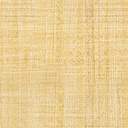 